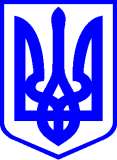 КИЇВСЬКА МІСЬКА РАДАІІ СЕСІЯ   IХ СКЛИКАННЯРІШЕННЯ____________№_______________                                                                   ПроєктПро встановлення відзнаки за сприяння обороні Києва Відповідно до статті 22 Закону України "Про місцеве самоврядування в Україні" та статті 6 Статуту територіальної громади міста Києва, затвердженого рішенням Київської міської ради від 28 березня 2002 року                          № 371/1805, з метою встановлення відзнаки за сприяння обороні Києва Київська міська рада ВИРІШИЛА:1. Внести до рішення Київської міської ради від 1 червня 2000 року                              № 141/862 «Про встановлення звання «Почесний громадянин міста Києва» та заохочувальних відзнак Київського міського голови» (в редакції рішення Київської міської ради від 16 травня 2019 року № 892/7548), такі зміни:1.1. Пункт 1 рішення доповнити новим підпунктом 2.6 такого змісту:«2.6. нагрудний знак «За сприяння обороні Києва».1.2. Пункт 2 рішення доповнити новим підпунктом 3.7 такого змісту:«3.7. Положення про нагрудний знак «За сприяння обороні Києва» згідно з додатком 7.»1.3. Доповнити рішення новим додатком 7, що додається.2. Оприлюднити це рішення у спосіб, встановлений законодавством України.3. Контроль за виконанням рішення покласти на постійну комісію Київської міської ради з питань міського самоврядування, регіональних та міжнародних зв’язків.Київський міський голова	Віталій КЛИЧКОПОЛОЖЕННЯ
про нагрудний знак "За сприяння обороні Києва"Загальні положення1.1. Нагрудний знак "За сприяння обороні Києва" є заохочувальною відзнакою Київського міського голови, якою відзначаються цивільні особи, які під час збройної агресії російської федерації виявили мужність та патріотизм, сприяли обороні столиці України – міста Києва своєю професійною чи волонтерською діяльністю.1.2. Відзначення нагрудним знаком "За сприяння обороні Києва" вдруге не провадиться.2. Порядок представлення до відзначення нагрудним знаком                                        "За сприяння обороні Києва"2.1. Подання про відзначення нагрудним знаком "За сприяння обороні Києва" вносяться на ім'я Київського міського голови підприємствами, установами і організаціями, громадськими об'єднаннями, благодійними організаціями, творчими спілками (далі - суб'єкти подання).У поданні зазначаються прізвище, ім'я, по батькові особи, щодо відзначення якої вноситься подання, посада, яку обіймає ця особа, заслуги (досягнення) особи, що стали підставою для внесення подання.До подання додаються характеристика особи за формою згідно з додатком 1 до цього Положення із зазначенням конкретних особистих заслуг, періоду і місцевості, де здійснювалось сприяння обороні Києва, згода на обробку персональних даних особи, яка представляється до відзначення.2.2. За достовірність відомостей, зазначених у поданні про відзначення нагрудним знаком "За сприяння обороні Києва", дотримання порядку щодо форми та строків подання всіх документів відповідає суб'єкт подання.2.3. Подання про відзначення нагрудним знаком "За сприяння обороні Києва" та додані до нього документи за дорученням Київського міського голови опрацьовуються у структурному підрозділі секретаріату Київської міської ради, до компетенції якого віднесено питання розгляду матеріалів щодо нагородження заохочувальними відзнаками.За результатами розгляду поданих документів структурний підрозділ секретаріату Київської міської ради, до компетенції якого віднесено питання розгляду матеріалів щодо нагородження заохочувальними відзнаками, в установленому порядку готує проект розпорядження Київського міського голови про відзначення нагрудним знаком "За сприяння обороні Києва".У разі внесення подання із грифом "Таємно" або "Для службового користування" матеріали опрацьовуються вказаним структурним підрозділом разом із режимно-секретним органом апарату виконавчого органу Київської міської ради (Київської міської державної адміністрації).2.4. У разі внесення подання про відзначення нагрудним знаком "За сприяння обороні Києва" та доданих до нього документів з порушенням вимог, передбачених цим Положенням, подання та додані до нього документи повертаються суб'єкту подання для усунення недоліків.Повторне подання про відзначення нагрудним знаком "За сприяння обороні Києва" вноситься після усунення вказаних недоліків відповідно до вимог, передбачених цим Положенням.Порядок вручення нагрудного знака "За сприяння обороні Києва"3.1. Відзначення нагрудним знаком "За сприяння обороні Києва" здійснюється відповідно до розпорядження Київського міського голови.3.2. Нагрудний знак "За сприяння обороні Києва" вручається Київським міським головою або за його дорученням заступником міського голови - секретарем Київської міської ради, першим заступником голови Київської міської державної адміністрації, заступниками голови Київської міської державної адміністрації, керівниками структурних підрозділів виконавчого органу Київської міської ради (Київської міської державної адміністрації).Вручення нагрудного знака "За сприяння обороні Києва" проходить, як правило, в урочистій обстановці та, як правило, приурочується до загальнодержавних, професійних свят, ювілейних дат, урочистих подій тощо.Ескіз та опис нагрудного знака "За сприяння обороні Києва" наведено у додатку 2 до цього Положення.Порядок носіння та зберігання нагрудного знака 
"За сприяння обороні Києва"4.1. Нагрудний знак "За сприяння обороні Києва" носиться з правого боку грудей і розміщується нижче державних нагород України та нагород іноземних держав.4.2. У разі втрати або псування нагрудного знака "За сприяння обороні Києва", посвідчення, їх дублікати не видаються.4.3. Після смерті (загибелі) відзначеної особи нагрудний знак "За сприяння обороні Києва", посвідчення залишаються в сім'ї померлої (загиблої) особи.4.4. Облік осіб, відзначених нагрудним знаком "За сприяння обороні Києва", здійснюється структурним підрозділом секретаріату Київської міської ради, до компетенції якого віднесено питання розгляду матеріалів щодо нагородження заохочувальними відзнаками.ХАРАКТЕРИСТИКА
особи для представлення до нагородження нагрудним знаком "За сприяння обороні Києва"Підпис керівника, скріплений печаткою (у разі наявності)Ескіз та опис
нагрудного знака "За сприяння обороні Києва"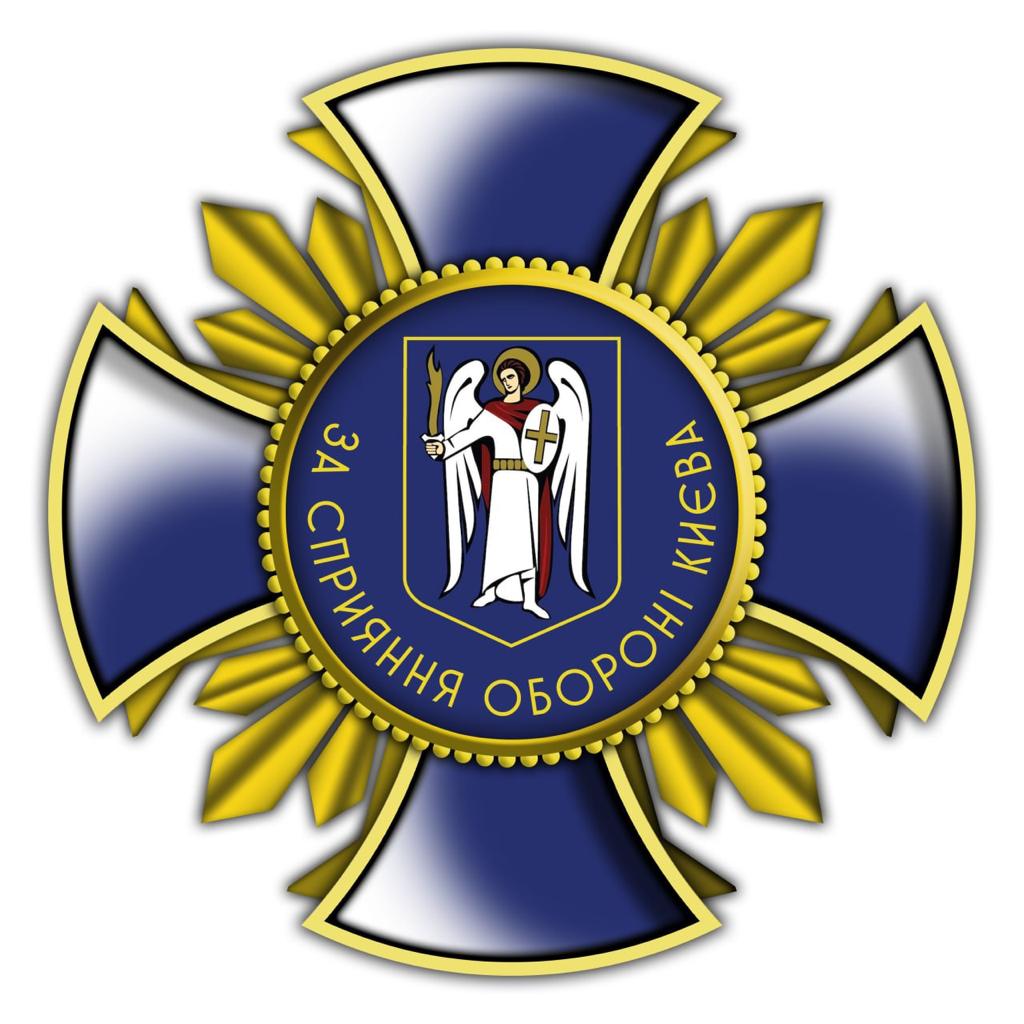 Нагрудний знак "За сприяння обороні Києва" має вигляд рівностороннього хреста напівпрозорої синьої емалі та покритого гальванічним золотом. Хрест має пружку жовтого кольору.Посередині хреста розміщено за допомогою технології хімічного травлення латунний круглий жетон синьої емалі, покритий гальванічним золотом. Жетон має пружку жовтого кольору та зовнішню орнаментальну пружку жовтого кольору.Жетон та хрест між кожною зі сторін хреста поєднують виконані у жовтому кольорі вістря трьох мечів із двохскатною гранню, направлені назовні між сторонами хреста.Посередині жетону із зсувом до його верхньої частини розміщено герб міста Києва, нижче – напис у формі напівкола «За сприяння обороні Києва», виконаний жовтим кольором.На зворотному боці хреста 1 або 2 застібки для кріплення знака до одягу.Діаметр знака: 50 мм, діаметр жетону – 26 мм.Ескіз та опис
посвідчення до нагрудного знака "За сприяння обороні Києва"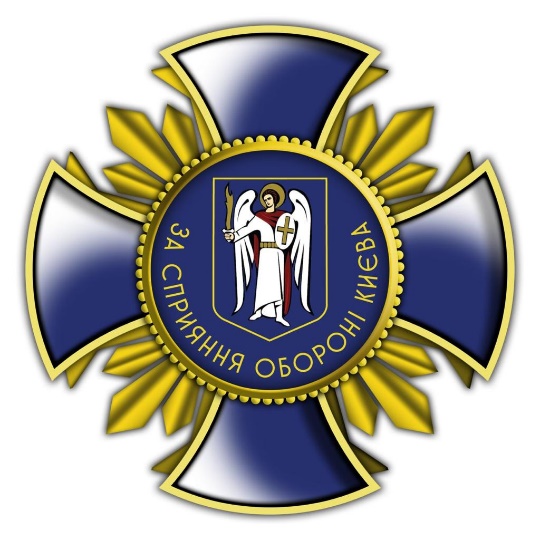 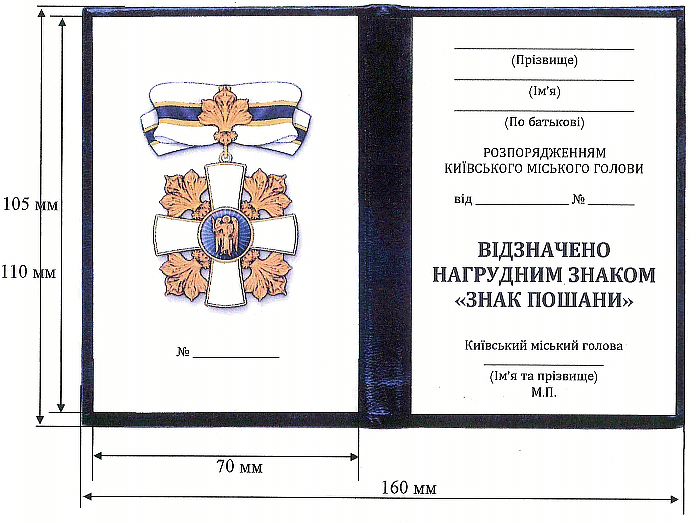 Посвідчення являє собою прямокутник 80 х 110 мм, виготовлений із твердого картону в обкладинці із штучної шкіри темно-синього кольору, складеного на згин у вигляді книжки.На обкладинці посвідчення розташовується зображення Герба міста Києва, під яким зроблено напис у три рядки великими друкованими літерами - "ПОСВІДЧЕННЯ", під ним "до нагрудного знаку", під ним - "ЗА СПРИЯННЯ ОБОРОНІ КИЄВА". Зображення Герба міста Києва та написи - золотистого кольору, шрифт Bell MT, кегль 16, напівжирний.Ліва внутрішня частина посвідчення являє собою площину з перетіканням від світло-блакитного до світло-жовтого кольору. У лівій верхній частині внутрішньої площини посвідчення посередині розміщено зображення нагрудного знака "За сприяння обороні Києва". Нижче під цим зображенням, посередині лівої частини внутрішньої площини посвідчення, в один рядок розміщується надпис шрифтом Bell MT, кеглем 10, чорного кольору                                      "№ _______".Права внутрішня частина посвідчення являє собою площину з перетіканням від світло-блакитного до світло-жовтого кольору. У правій верхній частині внутрішньої площини посвідчення посередині вгорі розміщено у три рядки підписи: "прізвище", "ім'я" та "по батькові" для внесення відомостей щодо прізвища, ім'я, по батькові відзначеного нагородою. Під цим написом посередині у три рядки великими літерами розміщено надписи "РОЗПОРЯДЖЕННЯМ", під ним "КИЇВСЬКОГО МІСЬКОГО ГОЛОВИ", під ним "від ___________ № _____". Написи виконано шрифтом Bell MT, кеглем 10.Під цим написом посередині літерами чорного кольору в одному рядку розміщено напис "ВІДЗНАЧЕНО", у другому - "НАГРУДНИМ ЗНАКОМ", у третьому та четвертому - ""ЗА СПРИЯННЯ ОБОРОНІ КИЄВА"". Напис виконано шрифтом Bell MT, кеглем 16, напівжирним.Нижче у два рядки розміщено напис "Київський міський голова ________" для підпису, під цим написом літери "М. П." - для печатки. Написи виконані шрифтом Bell MT чорного кольору, кеглем 10.Внутрішня частина посвідчення захищена підложкою із зображенням золотого каштанового листа по всій площині та додатково на правій внутрішній частині - по центру площини.ПОДАННЯ:Київський міський головаВіталій КЛИЧКОПОГОДЖЕНО:Постійна комісія Київської міської ради з питань місцевого самоврядування, регіональних та міжнародних зв'язківГоловаЮлія ЯРМОЛЕНКОСекретарІгор ХАЦЕВИЧПостійна комісія Київської міської ради з питань регламенту, депутатської етики та запобігання корупціїГоловаЛеонід ЄМЕЦЬСекретарОлеся ЗУБРИЦЬКАВ.о. начальника управління правового забезпечення діяльності Київської міської ради секретаріату Київської міської ради Валентина ПОЛОЖИШНИККиївський міський головаВіталій КЛИЧКОПрізвище, ім'я, по батьковіДата, місце народженняДомашня адреса, номер телефонуПосада і місце роботи, службова адреса, номер телефонуОсвітаВчене звання, науковий ступіньКар'єрний зрістСтаж роботи (загальний та в колективі, що представляє особу до нагородження)Трудовий шлях, характеристика особи з зазначенням конкретних особистих заслуг, досягнень (конкретні дані про заслуги із зазначенням конкретного періоду і місцевості, де здійснювалось сприяння обороні Києва)